КАТЕРИНОПІЛЬСЬКА РАЙОННА РАДА ПРОФСПІЛКИ ПРАЦІВНИКІВ ОСВІТИ І НАУКИ УКРАЇНИПОСТАНОВАвід 02 листопада  2016 року                                                        протокол №8/3Про співпрацю профспілковихкомітетів, профорганізаторівта керівників навчальних закладівщодо розвитку освіти, профспілкового рухуз метою поліпшення соціально-економічногозахисту працівників, охорони праці та здоров’яЗаслухавши та обговоривши інформацію голів первинних профспілкових організацій Петраківського НВК «ДНЗ-ЗОШ І-ІІІ ст.» Пироженко В.В. та Гончариської загальноосвітньої школи І-ІІІ ст. Руденко Т.А. «Про співпрацю профспілкових комітетів, профорганізаторів та керівників навчальних закладів щодо розвитку освіти, профспілкового руху з метою поліпшення соціально-економічного захисту працівників, охорони праці та здоров’я»районна рада профспілки працівників освіти постановляє:1.Інформацію голів первинних профспілкових організацій Петраківського НВК «ДНЗ-ЗОШ І-ІІІ ст.» Пироженко В.В. та  Гончариської загальноосвітньої школи І-ІІІ ст. Руденко Т.А. «Про співпрацю профспілкових комітетів, профорганізаторівта керівників навчальних закладів щодо розвитку освіти, профспілкового руху з метою поліпшення соціально-економічного захисту працівників, охорони праці та здоров’я» взяти до відома.Головам первинних профспілкових організацій, профорганізаторам:Організовувати заходи, спрямовані на посилення співпраці з адміністрацією навчального закладу з питань розвитку освіти, профспілкового руху.ПостійноПроаналізувати стан справ з означеного питання та розглянути спільно з адміністрацією на профспілкових зборах.Листопад-грудень 2016 рокуВисвітлювати в ЗМІ, на WEB-сайті інформацію щодо проведених спільних з адміністрацією закладу заходів щодо поліпшення соціально-економічного захисту працівників, ветеранів; духовних інтересів, охорони праці та  здоров’я.ПостійноНаправляти звернення до органів влади, місцевого самоврядування у випадку порушення трудових, соціально-економічних прав та інтересів працівників навчального закладу.У разі необхідностіБрати участь у заходах щодо захисту трудових, соціально-економічних прав працівників галузі, які проводить Федерація профспілок України, Центральний комітет профспілки працівників освіти і науки України, обласний комітет профспілки працівників освіти, районна рада профспілки працівників освіти.ПостійноКонтроль за виконанням цього рішення покласти на президію районної ради Профспілки працівників освіти і науки України, голів первинних профспілкових організацій.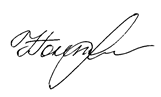 Голова районної ради  профспілки                                                                                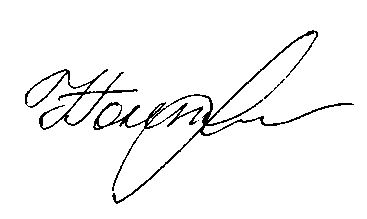                   Н.В. Гонтаренко